МБОУ «ООШ» пгт Парма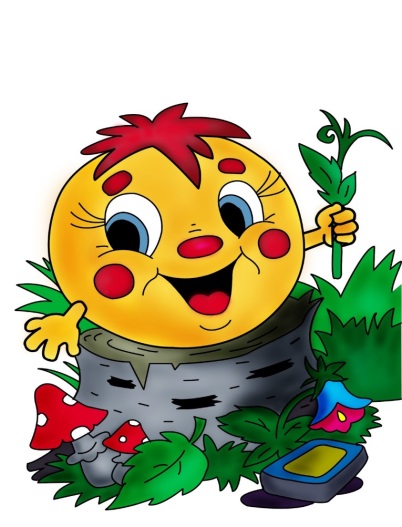 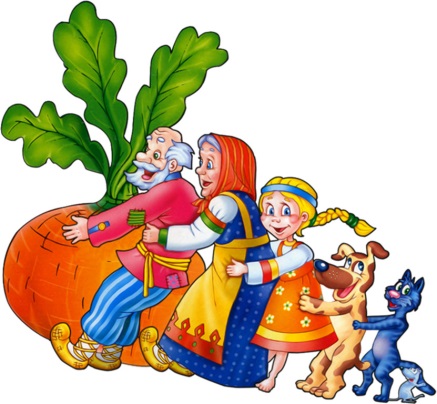 Игра по станциям «Путешествие по сказкам»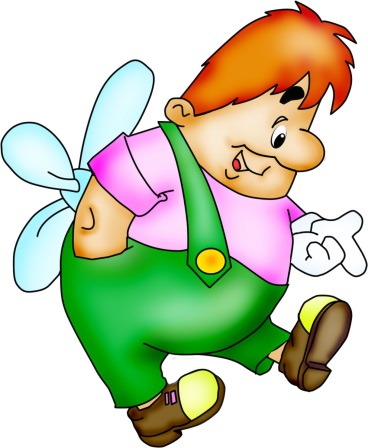 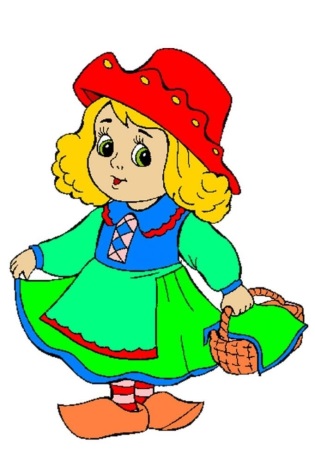 пгт Парма, 2022Игра по станциям «Путешествие по сказкам»Цель: обобщить знания учащихся о сказках, развивать умения узнавать сказки и их героев;Задачи: развивать любознательность, внимательность и читательскую память; способствовать возникновению интереса к исследовательской деятельности через самостоятельное чтение;Ход игрыВедущий. Здравствуйте ребята и уважаемые гости! Сегодня мы собрались здесь, чтобы поговорить о сказках и проверить насколько хорошо, вы знаете и любите сказки.Ведущий. Сказки тебя заждались! Торопись!Одержишь победу — достанется приз!Будь смелей, не трусь, не робей.Выбери конкурс себе поскорей.Смело иди к нам играть, победить,Мудростью, ловкостью всех удивить.Ждут тебя шутки, веселье и смех...День эстафеты сегодня для всех!Ведущий. Сегодня для вас работают станции. За каждый правильный ответ вы сможете получить приз. Выбирайте станцию, где вы сможете показать свои знания, таланты и творчество.(все расходятся по станциям)Станция 1 «Знатоки сказок»Мы начинаем нашу сказочную викторину «Знатоки сказок».Какую кличку носила собака в семье, в которую входили: бабка, дедка, внучка? (Жучка)В какой сказке умели говорить: печка, яблонька и речка? (Гуси-лебеди)Кто превратил Василису Премудрую в лягушку? (Кощей Бессмертный)Как звали сестру доктора Айболита? (Варвара)Какое животное  обнаружило теремок в лесу? (Мышка-норушка)Кто любил похвастаться и поплатился жизнью? (Колобок)Как звали корову кота Матроскина? (Мурка)Какой мальчик должен был выложить изо льда слово “вечность”, за это ему обещали подарить новые коньки и весь свет. (Кай)Станция 2 «Телеграмма»Кто и из какой сказки мог бы написать такую телеграмму:1. Купил семена, приезжайте тянуть. (Дед из сказки «Репка»)2. Хвост нашли. Плакать перестал. (Ослик И-а из сказки «Винни-Пух»)3. Помни, все исчезнет после 12 ночи. (Фея из сказки «Золушка»)4.Положили на маленький шарик. Вывели на чистую воду. Получаю приданное. (Принцесса из сказки «Принцесса на горошине»)5.Ушел от зайца, волка и медведя. (Колобок из сказки «Колобок»)6.Купила самовар. Приглашаю к чаю. (Муха из сказки «Муха-цокотуха»)7.Обязуюсь впредь мыть посуду. (Федора из сказки «Федорино горе»)8.У друга пропали очки. Попрошайничать стало трудно. Помогите. (Лиса Алиса из сказки «Буратино»)Станция 3 «Герои сказок»Угадай героев сказки,Я даю тебе подсказки.Чтобы легче отвечать,Будем строки рифмовать.Детям всем она знакома,А живет в лесу у гномов,Но совсем не сладкоежка,Ее имя...   (Белоснежка)Никогда ему не верьте,Хоть он скажет, что бессмертен.Состоит он из мощей —Отвратительный... (Кощей)Он сластена, любит мед,Ходит в гости круглый год.И поет он песни вслух,Медвежонок...  (Винни-Пух)Он живет в лесу дремучем,Темном, страшном и колючем.Как злодей вполне успешен —Вредный волосатый...  (Леший)К нему Карлсон прилетал,В игры разные играл.И свой город сверху, с крыш,Рассмотрел наш друг...   (Малыш)Он веселый мальчуган,Но совсем не хулиган.Ключик вытащил из тиныДеревянный...  (Буратино)Он не знает добрых слов,Однохвост, но трехголов.Страшный и огромный он —Огнедышащий...   (Дракон)Так похож он на клубок,Но себя спасти не смог.У него румяный бок —Это вкусный...  (Колобок)У него для детворыЕсть воздушные шары.Имеет хвостик, как крючок,Поросенок...   (Пятачок)Не нужны были подсказки,Угадали вы все сказки.Создали их мудрецы,А вы все вместе...   (Молодцы)Станция 4  «Кроссворд»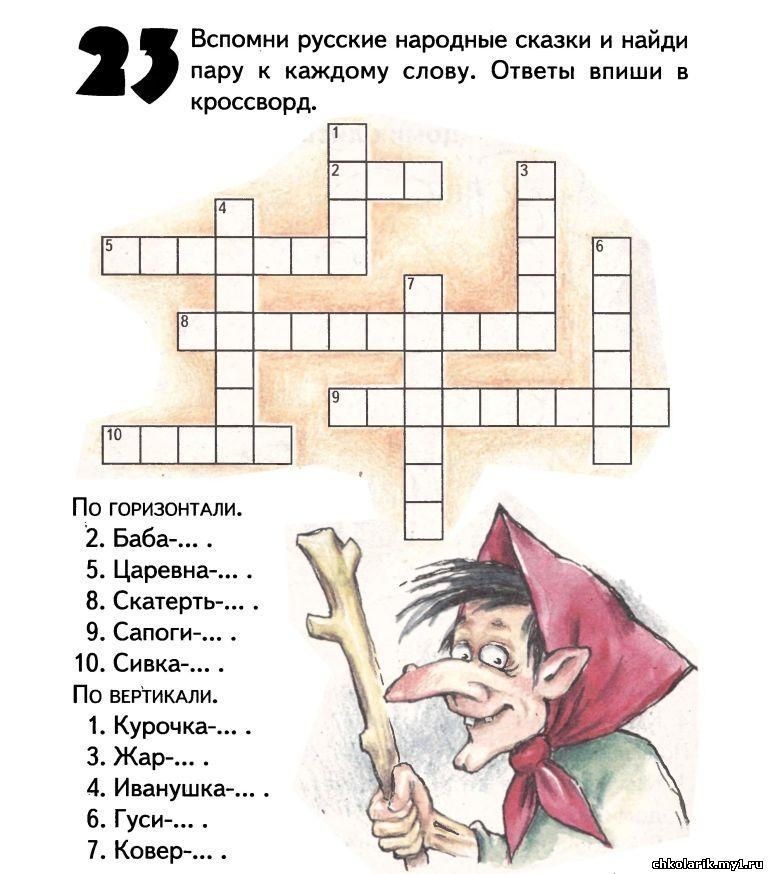 Станция 5 «Путаница»Задания паука.-При печатании названий произошла техническая неполадка. Помогите восстановить названия сказок.«ушозлак»- «Золушка» 1 балл«тиарубно»- «Буратино» 1 балл«и шыалМ онКарлс» - «Малыш и Карлсон» 1 балл«кашгуяЛ - шестницавенпуте» - «Лягушка- путешественница» 1 балл«навИ- рецавич и рыйеС колв» - «Иван-царевич и Серый волк» 1 балл«окоболК» -«Колобок» 1 балл«акепР» - «Репка» 1 балл«зкоороМ» - «Морозко» 1 баллСтанция 6 «Интернет кафе «У Ивана»»Ребята должны угадать отправителей сказочных сообщений.“Все закончилось благополучно, только мой хвост остался в проруби” (волк)“Помогите, мой брат превратился в козленочка” (Алёнушка)“Безобразие, кто-то съел мою кашу и сломал мой стул” (медвежонок)“ Папа, моя стрела в болоте. Женюсь на лягушке” (Иван-царевич)«Спасите! Нас съел серый волк…» (козлята из сказки «Волк и семеро козлят»)«Очень расстроена. Нечаянно разбила яичко…» (мышка из сказки «Курочка -ряба»)«Дорогие гости! Помогите! Паука злодея зарубите…» (Муха-Цокотуха)«Прибыть к вам не могу, от меня убежали брюки…» (грязнули из «Мойдодыра»)«Очень устала, так как была в гостях у медведей…..» (Маша из сказки «Три медведя»)«Иду к больной бабушке по лесу и несу пирожки и горшочек с маслом… (Красная шапочка)«Помогите, за мной гонятся бандиты и хотят забрать 5 золотых монет…(Буратино, сказка «Золотой ключик)«Не сможем прибыть к вам, так как сидим втроем в каменном доме и прячемся от волка…» (Три поросенка)«Я не смогу к вам попасть, так как у меня больше не осталось ни одного волшебного лепестка, последний потратила на мальчика Ваню…(девочка Женя из сказки «Цветик -семицветик»)Подведение итогов! 